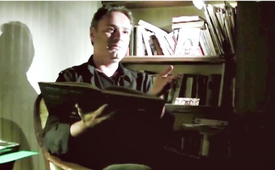 Russia’s red card for the warmongers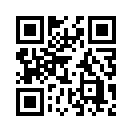 Since the second world war Srebrenica is said to represent the worst massacre in Europe, where amongst others 8000 muslims were murdered by Bosnian-Serbian troops about 20 years ago. Like this sound the statements and reports from politics and mainstream media almost unanimously. And just like this the recording of history by the NATO powers, fixed it in our history books, encyclopedias and our hearts.Dear ladies and gentlemen, since the second world war Srebrenica is said to represent the worst massacre in Europe, where amongst others 8000 muslims were murdered by Bosnian-Serbian troops about 20 years ago. Like this sound the statements and reports from politics and mainstream media almost unanimously. And just like this the recording of history by the NATO powers, fixed it in our history books, encyclopedias and our hearts. By means of a resolution of the UN Security Council, which are planning a Srebenica memorial day, this recorded history shall now be reinforced furthermore. Therefore it’s now considered as disgraceful and almost inexcusable after almost unanimous opinions and reports by the politics and mainstream media that Russia vetoed this resolution of that memorial day. By this veto Russia not only turned out to be an impediment in the global consent, but as an uncorrectable warmonger. For this memorial day should serve as an appeal, avoiding more of such ferocious war effects. But what induces Russia to veto this planned massacre memorial day? In order to enlighten the backgrounds of Russia's decisions, following we will show you as a counter voice on the almost unanimous statements and reports of politics and mainstream media an interview with Alexander Dorin. Dorin is a journalist who who came to other results on this alleged Srebenica genocide than what the NATO-history-recording wants to reinforce in our hearts. And this happened by means of his profound investigations along with other international journalists. Ladies and gentlemen, watch and judge for yourselves if Russia with its clear veto against the planned massacre-memorial-day shows the red-card again to the crimes under international law of the war-mongering NATO. We wish you an enlightening evening and see you again here on kla.tv.

Okay. Well, there's quite a number of facts indicating that 7000-8000 victims in Srebrenica were not likely. These facts that I, and not I alone but a multitude of international journalists have collected – these are for the most part, actually they are not taken from Serbian sources so that one cannot raise the accusation this would be Pro-Serbian propaganda or such a thing.
I don't know if you are interested, I can name some of the most important basic information why this can't be true.

The first point for instance is this: On the memorial stone of Srebrenica it says there were almost 8400 victims of the genocide. But the original list of missing persons comprised the names of 7400 supposed victims, so that one has to raise the question already at the beginning: How can there be 1000 victims more than the number of missing persons?

The second point is for instance … there are many Muslim witness statements about the dead in combat among the Muslim army. So, when they struggled along from Srebrenica to the Muslim town Tuzla – according to Muslim witnesses – and we have 33 testimonies from officers and escaping persons, from soldiers – on their way they encountered the Serbian Army about 17-20 times and there were 2000 dead in combat minimum. 
These dead are counted with the massacre victims of course – which is absolute nonsense. Because if one dies in a battle you can't be a victim of a massacre. 

Then the third point for instance is, that 1996 there were elections in Bosnia. During these elections the names of almost 3000 people occurred which already stood on the so called “list of missing persons”. You would ask: How can a dead participate in an election? These elections were supervised by the OSZE and thus a British journalist, Jonathan Ruper, inquired at the OSZE: “Why are the names of 3000 supposedly dead persons on the voter's lists?” The response was: “We have no access to the election documents any more.” This was the first excuse and the second one was: “It's probably an electoral fraud, they simply took the lists of 1991 for the elections of 1996”. 

But then a gentlemen from Belgrad, Wilmoi Manisewitch reviewed the lists again and found out, that numerous people were among them who had not reached legal age in 1991.
So it cannot have been an electoral fraud. And the second point is – if there had been an electoral fraud, there must have been an investigation about electoral fraud, which never was the case.
And last year a Muslim organization admitted that there are 500 people living in Srebrenica even today who also were on the victim list of 1995. 
So if there are still 500 people living in the region then it isn't astonishing that in 1996 – that is 15 years ago – 3000 went to the elections. Among these there weren't only inhabitants of Bosnia but refugees from diverse European countries as well.
With this we have those 2000 dead in combat, which impossibly can be massacre victims. Then the 3000 which evidentially went to the election. Yes, I have these lists and also published them on the internet. 
So out of those 7400 already 5000 could possibly not have died 1995. But not enough. The manipulation even goes on.

The Muslim war commander Naser Oric published a book in 1994. In this book there is a list of 1300 men who died during the attacks on Serbian villages of 1992/93 and 1994 already. Almost 1000 of these persons on this list also went to the victim list of 1995. Additionally it seems as if these dead also were buried in Potocari, where this memorial center is, buried with the dead in combat. Because there never was an answer from the Muslim party where those dead were buried who died in the years before 1995. 
So one can assume that at least 3300 people are buried in Srebrenica who had nothing to do with the summer of 1995, at least not with the executions.

And there are more than 500 on the deserter list of the Muslim army, there are about 500 names of soldiers who deserted the Muslim army already prior to 1995 and had not been in Srebrenica – but their names are also on the so called “list of missing persons”. And if you add up all these numbers, at some point you get to the result that apart from the 2000 dead in combat and those 1300 dead before 1995 there's no room for thousandfold executions.

But there is one single document according to which one could have avoided looking into the whole story. 
It's a Muslim population statistic of Srebrenica, which was issued before the case. According to this population statistics there were a little more than 37,000 people living in the town prior to the case of Srebrenica. And it was documented that in Tuzla, this Bosnian town a little more than 35,000 survivors registered there. This makes a difference of 2000 people which could have died. And the Muslim documentation exactly verified the 2000 dead in combat.
If there were 2000 dead in combat and 2000 people missing according to the Muslim statistics after the case of Srebrenica, where's the place for 7000 to 8000 dead?

And maybe one must add that the UNO one-the-spot observers testified one week after the fall of Srebrenica that the Muslim civilians wanted to be evacuated because they were in fear of revenge acts of Serbian farmers in the region who lost members of their families. The UNO and representatives of the Muslim civilian authorities confirmed on the spot that these evacuations were voluntary and no-one was harmed and it was also filmed how these people were evacuated.
Additionally we have a 40-minutes original film document of Dutch Blue Helmets of 1995 where it was additionally confirmed by Dutch soldiers that these evacuations were carried out correctly and the people suffered no harm.

How then is it possible, years later, to claim those people were massacred if all the documents prove that they were not massacred?

And the other story is that the Muslim army, about 8000 armed men, they fled and additionally about 4000 armed civilians followed them. One must distinguish this story – that at the spot in Srebrenica the evacuated civilians – they were not harmed and this column of 12,000 soldiers and armed civilians who were taken into combats with the Serbian army on the way – these are two different things which need to be strictly held apart.

And once again it is Muslim documents, which confirm that this column was not involved in any execution. Because one year after the case of Srebrenica there was a special meeting to Srebrenica in the Muslim parliament – I have this document right with me. And this document describes chronologically, what happened after the fall of Srebrenica. And you will absolutely find no word about that it came to an execution.

And that loosely spoken are the basic information –there are of course much more details on this subject, to which we can return, if you’re interested. But loosely spoken that are the cornerstones, which describe the manipulation and this documents originate exclusively by UNO and - Muslim civil war party itself, they are not Serbian documents. And if you would reveal these documents in front of a independent court – I mean independent, not this NATO tribunal in The Hague – then every judge would conclude: there where no 7.000 to 8.000 dead. That`s the basic Information. If you got any specific questions?

Yes I can give you the answer, I have to open this chapter. The organization who maintains this, bears the name ICMP, I think it´s called “International Commission for Missing Persons”. This organization was founded by a certain Mr. Bill Clinton. This Bill Clinton is the person, of whom a US-congress-report makes a statement, that he had armed Bosnia and Iran to the teeth, which made the bloodshed possible at all.  This is also confirmed by Sheena McDonald, an American journalist, who interviewed UNO soldiers who say that the Americans delivered weapons to the Muslim civil war parties. It was the same Bill Clinton of which the Croatian media claimed about that “Operation Storm,” 250.000 Serbs were ethnically cleansed in 48 hours – in an area, where they had lived for half a millennium and which was organized by four of Bill Clinton’s generals. Besides the 250.000 displaced ones, there were at least 2.000 dead. And it was the same Bill Clinton that gave the command to the NATO to bomb Serbia. So accordingly Bill Clinton is nothing else but a vulgar war criminal. And if such a war criminal founds an organization that deals with alleged victims in Bosnia, then you begin to wonder and ask yourself: “Since when is a war criminal such as Clinton trustworthy?” 

And it still continues – I’ll find the spot in a minute- What was the name of the gentleman again? I’ll find it right away. A certain Mr. Kimsey was appointed President of the organization. Now- I’ve to look for the first name quickly. This Kimsey…what is his name?
I’ll find it in a second….ah, here we go. This Kimsey, Mr. James Kimsey is a former commander of the Vietnam War, who was also at the invasion in the Dominican Republic with the US army where at least 10.000 civil victims were estimated. Together with Clinton it was the former US-foreign minister Colin Powell who appointed Mr. Kimsey the chairman of the organization, which was also founded by a war criminal. 

Now the main point is coming! The fact that the organization was not only founded by an American ex-President and war criminal, but also this organization did not even provide the smallest proof of the alleged DNA-identifications until now. 

The defense of Radovan Karadzic asked whether it is possible to get access to the alleged identifications. The answer was: “Nothing will be shown to anyone, as this is highly confidential.” That means there is an organization founded by war criminals, who refuse to make available the alleged identifications. However, the claim still was accepted as proof by Clinton’s organization in The Hague. But the whole thing is hair-raising non-sense! Because if somebody has alleged proofs and does not want to publish it – allegedly in respect for the victims – then these are not proofs. And that is why the claim that 6.000 victims were identified through DNA-analysis is a claim that nobody can verify. And all accessible documents show that the O-number (probably: original number; note from Kerstin) may exceed 2.000 dead. And therefore, we assume that this is a big lie! 

I: They say that 2.000 people were killed in Srebrenica. How can they prove that these one and a half to two-thousand people were killed in a war and were not rather executed in a prison? 
A.D.: So on the one hand we have information about numerous of Muslim witnesses that there were 2.000 of  dead from a fight. The so-called Hague investigators searched five to six years for deaths. – 50 km in the vicinity of Sebrenica – and in fact they almost exactly found 2.000 dead persons. If the Muslim civil war party says they lost 2.000 people and the Hague investigators found 2.000 dead, then at this point one must assume that these were these 2.000 dead from a fight. Besides, Serbian pathologists studied the reports of the Hague investigators and noted that according to these reports the found dead show the typical battle injuries: shrapnel, long shots, detonations of grenades, some of them also ran over mine fields and lost their lives. So there are Hague sources and Muslim sources that clearly prove that these are dead from fights. In addition I have bought videos and photos from Muslim sources – which I have published in my book – where you can see the Muslim army – how they fight and you can see on the pictures how they treated the injured ones. These are the injured ones of the battles, because the Muslim army, of course, could not treat the people who survived the execution but the ones who survived the battles. And that is why I’ve got to say that I have never seen any proof of a mass execution after 16 years of research.

I: Let’s summarize: 2.000 people that died by effects of war and there even were ten-thousand wounded ones?
A.D.: You have lots of reports of the Muslim army yourself, in which the wounded ones are described, how they were treated and how they were brought to safety – and these wounded ones were even filmed – although I assume that it most likely were not 10.000 wounded ones. The number of 10.000 wounded ones would be a little too high. But there were lots of wounded ones, who were recorded, filmed, that were taken pictures of. However, these were the wounded ones or not wounded ones that later after they arrived in Tuzla, witnessed in what places they got involved in battles with the Serbian army. 

According to these statements there were some spots of the 17 to 20 points, in which on a single spot several hundred people lost their lives in the battles. However, the same witnesses say that at the same time the Serbian Army also suffered big losses. In the town Balkovica near Swornig in a single spot 50 Serbs died, because they were militarily outnumbered at that time back then. So the Muslim army who monitored their escape route and cut off their ways was much stronger than the Serbians in numbers.

There were investigations through different doctors, courts experts. Are there further independent investigations that prove that the dead ones died by effects of war?
A.D.: For example, Ms. Melanie Klinkner, a German doctor – I don’t know if she is a forensic, who analyzed the Hague reports about the dead ones who were found. She came to the conclusion that the reports of the Hague investigators do not at all fulfill international standards and that the results of the investigations are very often wrongly interpreted. But the reports of these Hague investigators are even open to the public – one can download them from the Internet and can convince oneself that the absolute biggest part of the dead ones, which were found, bear battle injuries and not traces from executions.from h.m.Sources:SRF1 – 8:00 Uhr NachrichtenThis may interest you as well:---Kla.TV – The other news ... free – independent – uncensored ...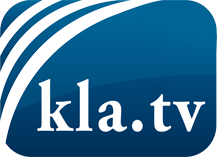 what the media should not keep silent about ...Little heard – by the people, for the people! ...regular News at www.kla.tv/enStay tuned – it’s worth it!Free subscription to our e-mail newsletter here: www.kla.tv/abo-enSecurity advice:Unfortunately countervoices are being censored and suppressed more and more. As long as we don't report according to the ideology and interests of the corporate media, we are constantly at risk, that pretexts will be found to shut down or harm Kla.TV.So join an internet-independent network today! Click here: www.kla.tv/vernetzung&lang=enLicence:    Creative Commons License with Attribution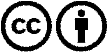 Spreading and reproducing is endorsed if Kla.TV if reference is made to source. No content may be presented out of context.
The use by state-funded institutions is prohibited without written permission from Kla.TV. Infraction will be legally prosecuted.